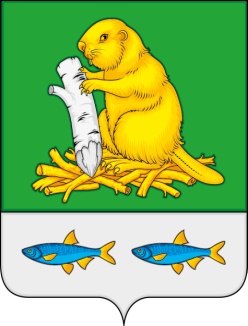 СОВЕТ НАРОДНЫХ ДЕПУТАТОВДЬЯЧЕНКОВСКОМ СЕЛЬСКОГО ПОСЕЛЕНИЯБОГУЧАРСКОГО МУНИЦИПАЛЬНОГО РАЙОНАВОРОНЕЖСКОЙ ОБЛАСТИР Е Ш Е Н И Еот  «29» августа 2018 г. №  204       с. ДьяченковоО внесении изменений и дополненийв решение Совета народных депутатов Дьяченковском сельского поселения от  01.08.2014 № 204  «Об утверждении Положения об организации и осуществлении территориального общественного самоуправления  в Дьяченковском сельском поселении Богучарского муниципального района Воронежской области»  В целях обеспечения реализации положений Федерального закона №131-ФЗ от 06.10.2003 «Об общих принципах местного самоуправления в Российской Федерации», Устава Дьяченковского сельского поселения Богучарского муниципального района, в целях конкретизации отдельных положений по организации и осуществлению территориального общественного самоуправления  в Радченском сельском поселении Богучарского муниципального района Воронежской области Совет народных депутатов Дьяченковского сельского поселения р е ш и л: 1.Внести следующие изменения и дополнения в решение Совета народных депутатов Дьяченковского сельского поселения от 01.08.2014 № 204 «Об утверждении Положения об организации и осуществлении территориального общественного самоуправления  в Дьяченковском сельском поселении Богучарского муниципального района Воронежской области»:1.1.Часть 7 статьи 4 приложения к решению «Положение об организации и осуществлении территориального общественного самоуправления  в Дьяченковском сельском поселении Богучарского муниципального района Воронежской области» дополнить абзацем следующего содержания:«При численности жителей на территории территориального общественного самоуправления более 500 человек – проводится конференция граждан.При проведении конференции 1 представитель избирается от 10 человек.».2. Контроль за исполнением настоящего решения возложить на главу Дьяченковского сельского поселения Сыкалова В.И..Глава Дьяченковском сельского поселения                                           В.И.Сыкалов